Educational Talent Search Application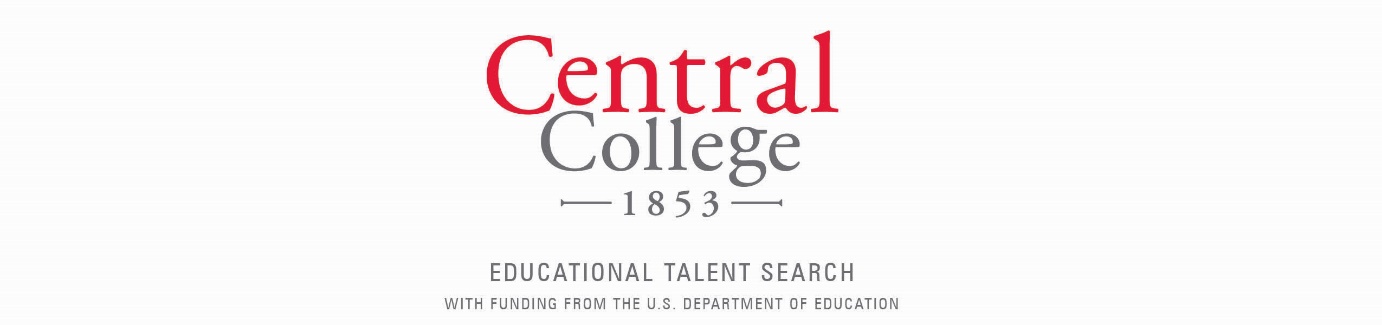       Educational Talent Search (ETS) at Central College is a free, educational program for students 11-27 years old who have completed fifth grade.  ETS is designed to assist participants in their preparation for enrollment into any college of their choice.Student InformationName: ________________________________________________________________________     Male       Female	Last			       First					MI                                    Circle OneSchool: _____________________________ Grade: _________    Date of Birth: ______________   Age: _________Social Security Number: _________________________________________   Is English your 1st Language?  Yes   No			**Requested for Program Purposes**					Circle OneStudent Cell Phone Number: ______________________________________________________________________Address: ______________________________________________________________________________________							City			State	            Zip CodeNames of Parent(s)/Guardian(s) who lives at this address with you: _______________________________________Home Phone:  (_____)________________________     Parent/Guardian Cell:  (______)_______________________	Residency:___ Citizen of U.S.___ Permanent Resident of U.S.___ Becoming a citizen or permanent resident of U.S.**Please provide your USCIS 13 Digit case number:________________________________________Needs Assessment:  Please check the workshops and activities you believe will be helpful to you:___ Money Management		___ College Information/Planning		___ Healthy Lifestyle Habits___ ACT	Preparation		___ Academic Planning			___ Career Planning  Parent/Guardian InformationParent Name: ___________________________________________________      Male or Female (please circle one)Check One: ___Parent (biological or adoptive) ____Guardian   Do you live with him/her more than ½ the time?   ___Yes   ___NoOccupation:___________________________________     Employer:______________________________________Did he/she graduate from a 4-year college?	 ___Yes      ___No     If so, what college? _________________________Parent Email: __________________________________________________________________________________ Parent Name: ___________________________________________________      Male or Female (please circle one)Check One: ___Parent (biological or adoptive) ____Guardian   Do you live with him/her more than ½ the time?   ___Yes   ___NoOccupation:___________________________________     Employer:______________________________________Did he/she graduate from a 4-year college?	 ___Yes      ___No     If so, what college? _________________________Parent Email: __________________________________________________________________________________ ETS would like to keep you updated on events, newsletters and other materials occasionally (no more than one email per month). Please check if you do not wish to receive emails.  _____To determine eligibility for ETS benefits, please answer the following questions.  Questions refer to the parent/guardian income not the student, unless the student is independent.  This information is only used to verify the ETS program is serving eligible students, should we be audited.  This information will be kept confidential.  Complete ONE section A, or B, or C.*The “Number in the Family Unit” includes all individuals in the household who are provided for, completely or more than 50%, by the family taxable income reported above.  This includes college students age 21 or younger who may be living elsewhere while in school.Student is: ____Independent       ____Dependent       ____In Foster Care       ____Ward of the CourtYour signature will certify as to the truth of the statements made on this form.Parent/Guardian Signature: ___________________________________________   Date: _____________________Consent to Photograph or Videotape ETS Participants Engaged in Program ActivitiesETS occasionally photographs or makes digital/video recordings of ETS participants while involved in program activities.  These photos/videos may be used in the programs newsletters, publications, informational brochures and presentations, recruiting meetings, and program web pages.Photographs and video clips will NOT be sold or used in any for-profit publications or presentations.  Identifying information (such as names or home or school addresses) will NOT be included without first gaining the express consent of the student or his/her parent or legal guardian, if the student is under 18.______Yes, Permission is granted				______No, Permission is NOT grantedParent/Guardian Signature: ____________________________________________   Date: _____________________Student Signature: ___________________________________________________    Date: _____________________This document was developed under a grant from the US Department of Education (USDE).  However, the contents do not necessarily represent USDE policy and you should not assume endorsement by the Federal Government.  ETS is 100% funded through a grant in the amount of $419,520 from the USDE. Permission to Release School RecordsStudent PermissionI consent to the release of my school records including, but not limited to, demographic data/contact information, enrollment/school transfer information, transcripts, grades and report cards, test scores, disciplinary records and other information regarding my school performance to the Central College ETS program.  I understand the information shared under the terms of this agreement shall be kept confidential and used for the following purposes:Determining admission to the ETS program.Developing an individualized plan and providing academic advising to support my growth, interpersonal development, and preparation for success in accessing and completing postsecondary education.Providing data to the U.S. Department of Education and to Central College for the sole purpose of assessing the effectiveness of ETS in providing services to students.I understand my records will be kept in a confidential file and will be used for the reporting purposes above.  This release shall remain in effect from the date indication below until 12 months following the date of my graduation from high school.  I understand that if I am not admitted to the program, this release shall be immediately null and void.  I understand I may revoke this release at any time by submitting to Central College ETS a dated, signed statement denying the release of secondary school records._________________________________________________________________Student Name (please print)__________________________________________________________________   ________________________________Student Signature (required)								      Date:Parent PermissionThe school my student attends has my permission to release his/her school records to the Central College ETS program to be maintained and utilized as described above.__________________________________________________________________    _______________________________Parent/Guardian Signature (required)							       DateRelease of Information: Academic Standing/Enrollment and Graduation StatusStudent PermissionI recognize ETS provides assistance to students preparing for and applying to postsecondary education programs and institutions.  I understand the U.S. Department of Education and Central College have an interest in assessing the effectiveness of ETS in providing these services.  I therefore consent to the release of information regarding my enrollment, financial aid, academic standing, and graduation status from my postsecondary institution, the National Student Clearinghouse, and/or state data system to Central College ETS.  I understand my social security number will be used only to ensure ETS accurately identifies me when tracking my progress through the online data systems. I understand this information will be held in a confidential file and will be used only for the reporting purposes described above.This release shall remain in effect for seven twelve-month periods (7 years) beyond the date of my planned graduation from high school.  I understand that if I am not admitted to the program, this release shall be immediately null and void.  I understand I may revoke this release at any time by submitting to Central College ETS a dated written statement denying the release of the above information._____________________________________________Planned date H.S. Graduation: Month _________Year__________Student Name (please print) ______________________________________________________________________   ____________________________Student Signature (required)							                DateParent PermissionI reviewed and give my consent to the release of information as described above regarding the enrollment, financial aid, academic standing, and graduation status of my son/daughter from his/her postsecondary institution, the National Student Clearinghouse , and/or state data system to Central College ETS.  I understand this information will be maintained and used for the sole purposes described above.______________________________________________________________________  ____________________________Signature of Parent or Legal Guardian (required)				    	              Date	Taxable IncomeFederal Tax Form 1040Line 43Federal Tax Form 1040ALine 27